Amite County Elementary School 	August 2019 Lunch MenuMondayTuesdayWednesdayThursdayFridayAug – 5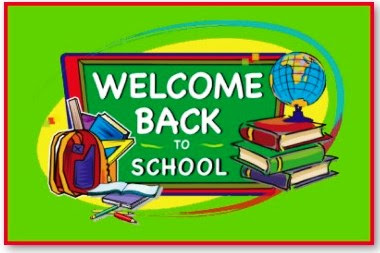 Aug - 6Chicken TendersRollMashed PotatoesBrown GravyBlack-Eyed PeasApplesauceAssorted MilkAug - 7Sloppy Joe on BunTater TotsConfetti ColeslawKetchup 1Chilled Diced PearsAssorted MilkAug - 8Cheesy Chicken /RiceCornbreadMustard GreensLemon-Glazed CarrotsSliced StrawberriesAssorted MilkAug - 9Spaghetti & Meat SauceGarlic ToastCream-Style CornCheesy BroccoliAssorted Fruit JuicesAssorted MilkAug - 12Pepperoni PizzaSpicy FriesMixed VegetablesChilled PeachesKetchup 1Assorted MilkAug - 13Chicken Salad / CrackersORChicken QuesadillasTossed Salad w/ DressCheesy BroccoliPineapple TidbitsSour CreamAssorted MilkAug - 14Mandarin ChickenStir Fried RiceRollGreen PeasSliced CarrotsMandarin Fruit CupAssorted MilkAug - 15Hamburger Crinkle Cut FriesBaked BeansFruit CocktailKetchup 2Mayonnaise 1Mustard 1Assorted MilkAug - 16Beefy Nachos GrandeWhole Kernel CornBaby Carrots w/ DressingChocolate Chip CookieApplesauceTaco Sauce 1Sour Cream 1Assorted MilkAug - 19Chicken SpaghettiRollGreen PeasLemon-Glazed CarrotsSliced StrawberriesAssorted MilkAug - 20Glazed BBQ MeatballsRollCrinkle Cut FriesCalifornia VeggiesPineapple TidbitsKetchup 1Assorted MilkAug - 21BBQ Chicken SandwichTater TotsConfetti ColeslawKetchup 1ApplesauceAssorted MilkAug - 22Salisbury Steak W/     Rice and GravyRollBlack-Eyed PeasSteamed CarrotsBlushing Chilled PearsAssorted MilkAug - 23Honey BBQ Chicken BitesRollSpicy FriesCheesy BroccoliFresh OrangesAssorted MilkAug - 26Chicken NuggetsRollMashed Potatoes /CheeseLima BeansChilled Peach SlicesKetchupAssorted MilkAug - 27Chef SaladORCorn DogTater TotsTossed Salad w/ DressKetchup         Mustard 1Frozen Fruit Juice CupAssorted MilkAug - 28Red Beans and Rice /      SausageCornbreadYam PattiesMustard GreensFresh OrangesAssorted MilkAug - 29Grilled or Spicy Chicken       SandwichCrinkle Cut FriesBaked BeansAssorted Fruit JuicesMayonnaise 1Mustard 1Ketchup 1Assorted MilkAug - 30MeatloafRollButtered New PotatoesGreen BeansMandarin Fruit CupAssorted Milk*** Students are encouraged to select five components: fruit, vegetable, grain, meat/meat alternative and milk.  However; students are only REQUIRED to select three components with one being a fruit or vegetable****Milk served daily: fat-free flavored and 1% white milk.**Menu subject to change due to unforeseen circumstances*****This institution is an equal Opportunity Provider and Employer****** Students are encouraged to select five components: fruit, vegetable, grain, meat/meat alternative and milk.  However; students are only REQUIRED to select three components with one being a fruit or vegetable****Milk served daily: fat-free flavored and 1% white milk.**Menu subject to change due to unforeseen circumstances*****This institution is an equal Opportunity Provider and Employer****** Students are encouraged to select five components: fruit, vegetable, grain, meat/meat alternative and milk.  However; students are only REQUIRED to select three components with one being a fruit or vegetable****Milk served daily: fat-free flavored and 1% white milk.**Menu subject to change due to unforeseen circumstances*****This institution is an equal Opportunity Provider and Employer****** Students are encouraged to select five components: fruit, vegetable, grain, meat/meat alternative and milk.  However; students are only REQUIRED to select three components with one being a fruit or vegetable****Milk served daily: fat-free flavored and 1% white milk.**Menu subject to change due to unforeseen circumstances*****This institution is an equal Opportunity Provider and Employer****** Students are encouraged to select five components: fruit, vegetable, grain, meat/meat alternative and milk.  However; students are only REQUIRED to select three components with one being a fruit or vegetable****Milk served daily: fat-free flavored and 1% white milk.**Menu subject to change due to unforeseen circumstances*****This institution is an equal Opportunity Provider and Employer***